 произведения науки, литературы или искусства, изобретения или другого результата своей интеллектуальной деятельности;-вносить вклады в банки и распоряжаться ими  (ст. 26 ГК РФ);-управлять велосипедом при движении по дорогам, учиться вождению мотоцикла; участвовать в молодежном общественном объединении; обязанности: -выполнять трудовые поручения в соответствии с условиями контракта, правилами трудового распорядка и трудовым законодательством; -соблюдать устав школы, правила молодежного общественного объединения; ответственность: исключение из школы за совершение правонарушений, в том числе за грубые и неоднократные нарушения устава школы; самостоятельная имущественная ответственность по заключенным сделкам; возмещение причиненного вреда; ответственность за нарушение трудовой дисциплины; уголовная ответственность за отдельные виды преступлений (убийство, умышленное причинение тяжкого и средней тяжести вреда здоровью, изнасилование, кража, грабеж, разбой, вымогательство, неправомерное завладение транспортным средством, заведомо ложное сообщение об акте терроризма, вандализм, приведение в негодность транспортных средств или путей сообщения и др.).  С 15 лет добавляются права: работать не более 24 часов в неделю на льготных условиях, предусмотренных трудовым законодательством РФ (ст. 92 ТК РФ)С 16 лет добавляются права: вступать в брак при наличии уважительных причин с разрешения органа местного самоуправления (в некоторых субъектах Федерации законом могут быть установлены порядок и условия вступления в брак с учетом особых обстоятельств до 16 лет)Знание о своих правах и обязанностях поможет в них разобраться, а следовательно  помочь ребенку ориентироваться  в их многообразии.      С момента рождения человека у него возникает способность  иметь права (правоспособность). Способность самостоятельно  осуществлять свои права  и выполнять обязанности (дееспособность)  которая  в полном объеме наступает: по достижении 18 лет; в случая (предусмотренных законом) вступления в брак до достижения 18 лет;-при объявлении лица, достигшего 16 лет, полностью дееспособным, если он работает по трудовому договору либо с согласия родителей (законных представителей) занимается предпринимательской деятельностью (СК РФ ст.53, Конституция РФ ст.60). С рождения ребенок имеет права: на имя, отчество, фамилию (ст. 58 Семейного Кодекса РФ);  жить и воспитываться в семье, насколько это возможно; знать родителей и жить вместе с ними (если это не противоречит интересам ребенка) ( ст. 54 СК РФ); на общение с обоими родителями и другими родственниками (ст.55 СК РФ); получение содержания от своих родителей и других членов семьи (ст.60 СК РФ);  на защиту (ст. 56 СК РФ);  на гражданство  (ст. 6 Конституции РФ, ст. 12 Федерального Закона «О гражданстве Российской Федерации»); -иметь на праве собственности имущество (полученное в дар или в наследство, а также приобретенное на средства ребенка);   обязанности: слушаться родителей и лиц, их заменяющих, принимать их заботу и воспитание, за исключением случаев пренебрежительного, жестокого, грубого, унижающего человеческое достоинство обращения, оскорбления или эксплуатации; соблюдать правила поведения, установленные в воспитательных и образовательных учреждениях, дома и в (ст. 13 СК РФ); работать не более 36 часов в неделю на льготных условиях, предусмотренных трудовым законодательством РФ(ст. 92 ТК РФ);быть членом кооператива (ст. 26 п.4 ГК РФ); управлять мопедом при движении по дорогам, учиться вождению автомобиля (п.2 ст. 25 Федерального Закона «О безопасности дорожного движения»; быть признанным полностью дееспособным (получить все права 18-летнего) по решению органа опеки и попечительства (с согласия родителей) или суда (в случае работы по трудовому договору или занятия предпринимательской деятельностью с согласия родителей) (ст. 27 ГК РФ);ответственность: за административные правонарушения в порядке, установленном законодательством РФ (ст. 2, 3 Кодекса РФ «Об административных правонарушениях»); за совершение всех видов преступлений (ст. 20 УК РФ). С 17 лет добавляется обязанность: встать на воинский учет (пройти комиссию и получить приписное свидетельство) (ст. 9 Федерального Закона «О воинской обязанности и военной службе»). В 18 лет человек становится полностью дееспособным, т.е. может иметь и приобретать своими действиями все права и обязанности, а также нести за свои действия полную ответственность. 	Дальнейшие ограничения прав по возрасту связаны с занятием ответственных государственных должностей: 
- стать депутатом Государственной Думы можно с 21года; - судьей Федерального районного суда - с 25лет;- Президентом Российской Федерации - с 35 лет. Прокуратура Свердловского района г. Иркутска г.Иркутск, ул. Депутатская, д.24 общественных местах.С 6 лет добавляются права: совершать мелкие бытовые сделки; совершать сделки, направленные на безвозмездное получение выгоды, не требующие нотариального удостоверения или государственной регистрации; совершать сделки по распоряжению средствами, предоставленными родителями или другими людьми, с согласия родителей для определенной цели или для свободного распоряжения (ст. 28 ГК РФ); 
     обязанности: получить основное общее образование (9 классов); соблюдать правила внутреннего распорядка учебного заведения, учебной дисциплины;      ответственность: перед преподавателями, администрацией учебного заведения; за совершение общественно опасных действий, бродяжничества, уклонение от учебы, пьянства, вплоть до направления комиссией по делам несовершеннолетних в специальные учебно-воспитательные учреждения.      Школа живёт по законам, которые регламентируются Уставом и локальными актами, утверждёнными и прошедшими правовую экспертизу. Правила поведения учащихся установлены в Положении о правилах поведения школьника. Поступая в школу, Вы и Ваши родители автоматически соглашаетесь с правовыми актами, действующими в учебном заведении.           С 8 лет добавляются права: • на участие в детском общественном объединении;  обязанности: соблюдать устав школы, правила детского общественного объединения;       ответственность: перед детским общественным объединением и его участниками.            С 10 лет добавляются права: на учет своего мнения при решении в     семье любого вопроса (ст. 57 СК РФ); быть заслушанным в ходе любогоПрокуратура Свердловского районаг. Иркутск  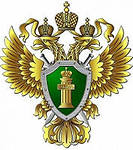 «Права, обязанность и ответственность несовершеннолетних»(памятка  для взрослых и детей)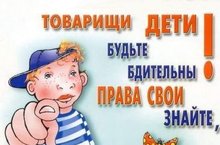 Иркутск2019г.судебного разбирательства;  давать согласие на изменение своего имени и фамилии (ст. 59, 134 СК РФ), на восстановление в родительских правах кровных родителей (ст.72 СК РФ), на усыновление или передачу в приемную семью (ст.132 СК РФ).       ответственность: с 11 лет несовершеннолетний может быть помещен  в специальные учебно-воспитательные учреждения закрытого типа для детей и подростков, не подлежащих уголовной ответственности (прекращенное уголовное дело в отношении несовершеннолетних или материалы об отказе в его возбуждении). До рассмотрения судьей материалов о помещении несовершеннолетних, не подлежащих уголовной ответственности, в специальные учебно-воспитательные учреждения закрытого типа, такие лица могут быть направлены на срок до 30 суток в Центр временного   содержания        для  несовершеннолетних правонарушителей органов внутренних дел на основании постановления судьи. (ст. 15 Федерального Закона от 24.06.1999 г. №120-ФЗ).С 14 лет добавляются права: получить паспорт гражданина Российской Федерации(п.1 Положения о паспорте гражданина Российской Федерации); самостоятельно обращаться в суд для защиты своих прав (ст. 56 СК РФ); -требовать отмены усыновления(ст. 142 СК РФ); давать согласие на изменение своего гражданства(глава 5 Федерального Закона «О гражданстве Российской Федерации»; -требовать установления отцовства в отношении своего ребенка в судебном порядке (ст. 62 СК РФ); работать в свободное от учебы время (например, во время каникул) с согласия одного из родителей, не более 4 часов в день с определенными трудовым законодательством РФ льготами (ст. 92 ТК РФ); заключать любые сделки с согласия родителей, лиц, их заменяющих; самостоятельно распоряжаться своим заработком, стипендией, иными доходами; самостоятельно осуществлять права автора